Министерство культуры Ростовской области         Отдел культуры Администрации Егорлыкского районаМуниципальное бюджетное учреждение дополнительного образования          Егорлыкская детская школа искусств(МБУДО Егорлыкская ДШИ)347660 ул. М. Горького, 92 ст. Егорлыкская, Ростовская область Тел./факс: (8 863 70) 21-2-97, 22-0-73; e-mail; moudodedshi@rambler.ru ОКПО 44863989, ОГРН 1026100870180,ИНН/КПП 6109010400/610901001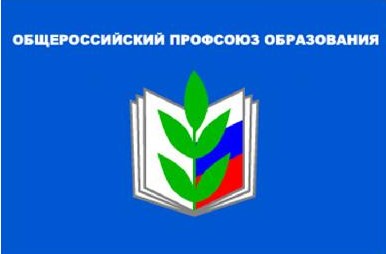 https://vk.com/egdshi - Социальная сеть ВК МБУДО Егорлыкской ДШИ https://www.obkomprof.ru/ - Областная организация ПрофсоюзаПредседатель ПК МБУДО Егорлыкской ДШИ – Коломыцева Е.И.8-904-503-52-21Lena-eik@mail.ru Состав комитета профсоюзной организации МБУДО Егорлыкской ДШИ:Коломыцева Е.И. - Председатель ПК МБУДО Егорлыкской ДШИ Смецкая Е.А. – секретарь Полиновская М.А. – член ПКСысоева Е.В. – член ПКСавченко Н.В. – член ПК